미디어 통계 ‘크래커실험 F-test’ 개인과제201321042 안경인*실험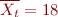 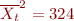 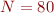 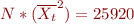 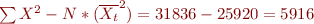 가설세우기Factor A: Weight에 관한 가설 H1: 무게가 정상인 사람들과 비만인 사람들 사이에 먹는 크래커의 양이 차이가 있을 것이다.Factor B: Fullness에 관한 가설H1: 배고픈 사람들과 배부른 사람들 사이에 먹는 크래커의 양이 차이가 있을 것이다.Factor AxB: Weight와 Fullness의 상호작용에 관한 가설H1: 체중과 배고픔사이의 상호작용이 존재한다. 각각의 상태에 따라서 먹는 크래커의 양의 차이가 주효과 뿐만 아니라 부가적으로 더 있을것이다.
F-Value 계산df 계산 → 20x4 -1 = 79 (전체표본수-1)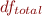  → (20-1)x4 = 76 ()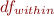  → 4-1 = 3 (실험그룹의 수-1)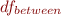  → 2-1 = 1 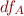  → 2-1 = 1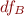  →  -  -  = 1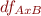 Ss 계산 →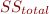 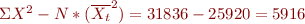  (각 그룹의 SS의 합)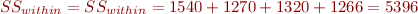 →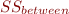 → 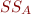 → 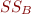 (3~5  이용) →  -  -  = 320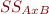 Ms 계산→ 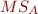 → 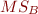 → 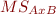 → 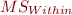 (1~4 MS=이용)F-ratio 계산→20/71 ()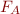 →180/71 ()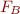 →320/71()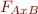 통계학적 결론계산된 F-Value의 값Fa(1,76): 20/71=0.281Fb(1,76): 180/71=2.535Faxb(1,76): 320/71=4.507F-distribution table의 값3.94  F(1,76)  4 계산된 F-Value의 값 중 Fa와 Fb는 F-distribution table의 값보다 낮으므로 그 효과가 미비하다고 할 수 있다. 허나, Faxb는 F-distribution table의 값보다 크므로 그 효과가 유효하다고 할 수 있다. 이는 a와b의 상호작용으로 인한 종속변인의 결과가 더 크고 효과적이라는 것을 보여준다.결론실험 결과에 따르면, 크래커를 먹은 양, 즉 음식의 섭취량은 몸무게(factor A)와 배고픔(factor B)과는 크게 상관이 없음을 보여준다. 허나 몸무게와 배고픔의 상호작용(factor AXB)으로 인한 요인이 크래커를 먹은 양에 영향을 효과적으로 미친다는 것을 알 수 있다. Factor B: FullnessFactor B: FullnessFactor B: FullnessFactor B: FullnessFactor B: FullnessFactor B: FullnessFactor A: 
WeightEmptyFullFactor A: 
WeightNormaln=20 
 
T=440 
SS=1540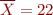 n=20 
 =15 
T=300 
SS=1270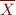 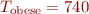 Factor A: 
WeightObesen=20 
 = 17 
T=340 
SS=1320n=20 
 = 18 
T=360 
SS=1266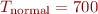 Factor A: 
Weight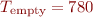 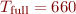 G=1440 
N=80 
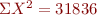 Table 1. Mean number of crackers eaten in each treatment conditionTable 1. Mean number of crackers eaten in each treatment conditionTable 1. Mean number of crackers eaten in each treatment conditionTable 1. Mean number of crackers eaten in each treatment conditionFullnessFullnessEmpty 
stomachFull 
stomachWeightNormalM= 22
SD= 9.00M= 15
SD= 8.17WeightObeseM= 17
SD= 8.33M= 18
SD= 8.16ResultResultResultResultResultSourceSSdfMSFBetween treatment5203- Factor A (weight)2012020/71- Factor B (fullness)1801180180/71- A x B interaction3201320320/71Within treatment53967671Total591679weigth x fullness factorial designweigth x fullness factorial designweigth x fullness factorial designweigth x fullness factorial designweigth x fullness factorial design